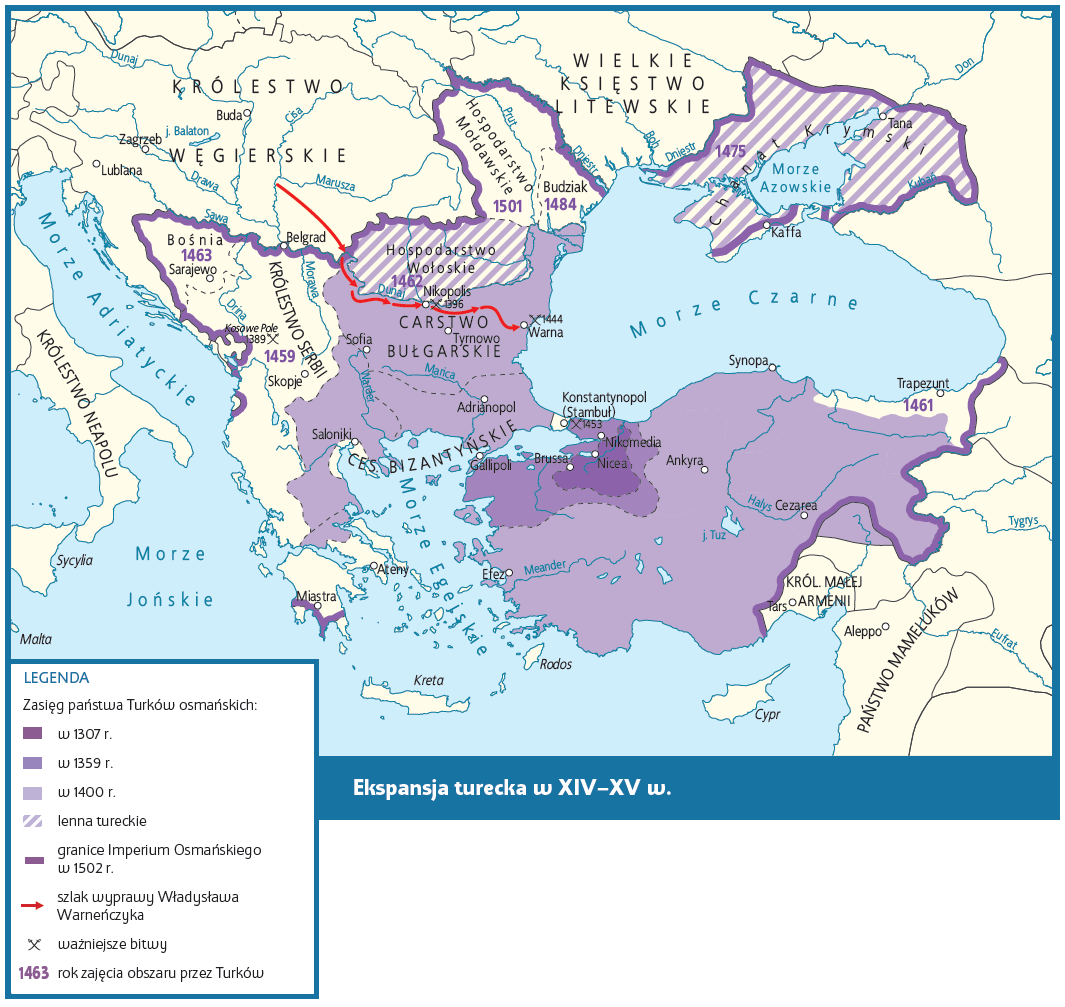 Praca z mapą1. Przeanalizuj rozwój terytorialny Imperium Osmańskiego. Wymień terytoria zajęte przez Turków:a) w XIV w.		b) w XV w.		c) w XVI w.2. Zakreśl nazwę miejsca największej klęski Serbów w XIV w.3. Podaj nazwę miejsca śmierci króla Polski Władysława III.4. Podkreśl nazwę miejsca klęski krucjaty antytureckiej dowodzonej przez Zygmunta Luksemburczyka.5. Podaj nazwę miasta, które Murad I ustanowił stolicą Imperium Osmańskiego.6. Wskaż terytoria będące lennami tureckimi.7. Wskaż terytoria, które Turcy odebrali Tatarom.8. Wyjaśnij, czy w XIV i XV w. Turcja zagrażała bezpośrednio Polsce.